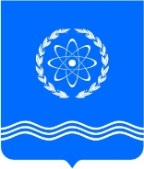 Российская ФедерацияКалужская областьГлава городского самоуправления,Председатель городского Собраниягородского  округа «Город Обнинск»РАСПОРЯЖЕНИЕ13.04.2023			      					                        № 01-07/22В связи с вступлением в силу Федерального закона от 06.02.2023 N 12-ФЗ «О внесении изменений в Федеральный закон «Об общих принципах организации публичной власти в субъектах Российской Федерации» и отдельные законодательные акты Российской Федерации» 1. Утвердить Порядок размещения сведений о доходах, расходах, об имуществе и обязательствах имущественного характера лиц, замещающих  муниципальные должности муниципальной службы Обнинского городского Собрания, и членов их семей в сети Интернет на официальном сайте Обнинского городского Собрания и предоставления этих сведений средствам массовой информации для опубликования (прилагается).2. Главному специалисту управления делами Можаевой Н.М. разместить настоящий Порядок на сайте Обнинского городского Собрания и довести до сведения лиц, замещающих муниципальные должности и муниципальные должности муниципальной службы.3. Признать утратившим силу  Порядок размещения сведений о доходах, расходах, об имуществе и обязательствах имущественного характера лиц, замещающих муниципальные должности, муниципальные должности муниципальной службы Обнинского городского Собрания, и членов их семей в сети Интернет на официальном сайте Обнинского городского Собрания и предоставления этих сведений средствам массовой информации для опубликования, утвержденный Распоряжением Главы городского самоуправления, Председателя городского Собрания от 09.11.2015 № 01-07/75 (в ред. Распоряжения от 09.09. 2021 № 01-07/109).4.   Настоящее Распоряжение вступает в силу с момента его подписания.5. Контроль за исполнением Распоряжения возложить на заместителя Председателя городского Собрания Светлакова В.Б.Глава городского самоуправления,Председатель городского Собрания                                                        Г.Ю. АртемьевПриложение к Распоряжению Главы городского самоуправленияот 13.04.2023 г. N 01-07/22ПОРЯДОКРАЗМЕЩЕНИЯ СВЕДЕНИЙ О ДОХОДАХ, РАСХОДАХ, ОБ ИМУЩЕСТВЕ И ОБЯЗАТЕЛЬСТВАХ ИМУЩЕСТВЕННОГО ХАРАКТЕРА ЛИЦ, ЗАМЕЩАЮЩИХ  МУНИЦИПАЛЬНЫЕ ДОЛЖНОСТИ  МУНИЦИПАЛЬНОЙ СЛУЖБЫ ОБНИНСКОГО ГОРОДСКОГО СОБРАНИЯ, И ЧЛЕНОВИХ СЕМЕЙ В СЕТИ ИНТЕРНЕТ НА ОФИЦИАЛЬНОМ САЙТЕ ОБНИНСКОГО ГОРОДСКОГО СОБРАНИЯ  И ПРЕДОСТАВЛЕНИЯ ЭТИХ СВЕДЕНИЙ СРЕДСТВАМ МАССОВОЙ ИНФОРМАЦИИ ДЛЯ ОПУБЛИКОВАНИЯ1. Настоящий Порядок устанавливает обязанность Обнинского городского Собрания (далее по тексту – городское Собрание) по размещению сведений о доходах, расходах, об имуществе и обязательствах имущественного характера лиц, замещающих муниципальные должности муниципальной службы, их супругов и несовершеннолетних детей в сети Интернет на официальном сайте городского Собрания (далее - официальный сайт), а также по предоставлению этих сведений средствам массовой информации для опубликования в связи с их запросами.2. На официальном сайте размещаются и средствам массовой информации  предоставляются  по их запросу для опубликования следующие сведения о доходах, об имуществе и обязательствах имущественного характера (далее - сведения):а) перечень объектов недвижимого имущества, принадлежащих лицу, замещающему муниципальную должность муниципальной службы в городском Собрании, его супруге (супругу) и несовершеннолетним детям на праве собственности или находящихся в их пользовании, с указанием вида, площади и страны расположения каждого из таких объектов;б) перечень транспортных средств с указанием вида и марки, принадлежащих на праве собственности лицу, замещающему  муниципальную должность муниципальной службы в городском Собрании, его супруге (супругу) и несовершеннолетним детям;в) декларированный годовой доход лица, замещающего  муниципальную должность муниципальной службы в городском Собрании, его супруги (супруга) и несовершеннолетних детей.г) сведения об источниках получения средств, за счет которых совершены сделки (совершена сделка) по приобретению земельного участка, другого объекта недвижимого имущества, транспортного средства, ценных бумаг (долей участия, паев в уставных (складочных) капиталах организаций), цифровых финансовых активов, цифровой валюты, если общая сумма таких сделок (сумма такой сделки) превышает общий доход служащего (работника) и его супруги (супруга) за три последних года, предшествующих отчетному периоду.Сведения, указанные в подпунктах а) – г) настоящего пункта, размещаются по форме согласно приложению к Требованиям к размещению и наполнению подразделов, посвященных вопросам противодействия коррупции, официальных сайтов федеральных государственных органов, Центрального банка Российской Федерации, Пенсионного фонда Российской Федерации, Фонда социального страхования Российской Федерации, Федерального фонда обязательного медицинского страхования, государственных корпораций (компаний), иных организаций, созданных на основании федеральных законов, утвержденным приказом Министерства труда и социальной защиты Российской Федерации от 7 октября 2013 г. № 530н.3. В размещаемых на официальном сайте и предоставляемых средствам массовой информации для опубликования сведениях запрещается указывать:1) иные сведения (кроме указанных в пункте 2 настоящего Порядка) о доходах лица, замещающего  муниципальную должность муниципальной службы в городском Собрании, его супруги (супруга) и несовершеннолетних детей, об имуществе, принадлежащем на праве собственности названным лицам, и об их обязательствах имущественного характера;2) персональные данные супруги (супруга), детей и иных членов семьи лица, замещающего  муниципальную должность муниципальной службы в городском Собрании;3) данные, позволяющие определить место жительства, почтовый адрес, телефон и иные индивидуальные средства коммуникации лица, замещающего муниципальную должность муниципальной службы в городском Собрании, его супруги (супруга), детей  и иных членов семьи;4) данные, позволяющие определить местонахождение объектов недвижимого имущества, принадлежащих лицу, замещающему муниципальную должность муниципальной службы в городском Собрании, его супруге (супругу), детям, иным членам семьи на праве собственности или находящихся в их пользовании;5) информацию, отнесенную к государственной тайне или являющуюся конфиденциальной.4. Сведения о доходах, расходах, об имуществе и обязательствах имущественного характера, указанные в пункте 2 настоящего Порядка, за весь период замещения лицом, замещающим  муниципальную должность муниципальной службы, замещение которой влечет за собой размещение его сведений о доходах, расходах, об имуществе и обязательствах имущественного характера, а также сведения о доходах, расходах, об имуществе и обязательствах имущественного характера его супруги (супруга) и несовершеннолетних детей находятся на официальном сайте Обнинского городского Собрания, и ежегодно обновляются в течение 14 рабочих дней со дня истечения срока, установленного для их подачи.5. Размещение на сайте сведений о доходах, об имуществе и обязательствах имущественного характера, указанных в пункте 2 настоящего Порядка, обеспечивается управлением делами городского Собрания. 6. Муниципальные служащие, отвечающие за размещение сведений на сайте и предоставление сведений средствам массовой информации:а) в течение трех рабочих дней со дня поступления запроса от средства массовой информации сообщают о нем лицу, замещающему муниципальную должность муниципальной службы, в отношении которого поступил запрос;б) в течение семи рабочих дней со дня поступления запроса от средства массовой информации обеспечивают предоставление ему сведений, указанных в пункте 2 настоящего Порядка, в том случае если запрашиваемые сведения отсутствуют на официальном сайте.7. Муниципальные служащие городского Собрания несут в соответствии с законодательством Российской Федерации ответственность за несоблюдение настоящего порядка, а также за разглашение сведений, отнесенных к государственной тайне или являющихся конфиденциальными.Об утверждении Порядка размещения сведений о доходах, расходах, об имуществе и обязательствах имущественного характера лиц, замещающих  муниципальные должности муниципальной службы Обнинского городского Собрания, и членов их семей в сети Интернет на официальном сайте Обнинского городского Собрания и предоставления этих сведений средствам массовой информации для опубликования